Влияние алкоголизма на детей и подростковЛичность ребенка и подростка постоянно претерпевает изменений: вырабатываются новые навыки, качества, приобретаются знания. И если на каком-то из этапов психологического и социального развития ребенок или подросток начинает регулярно приобщаться к спиртному, то дальше он просто не пойдет, а остановится в своем развитии или даже начнет деградировать. Этанол оказывает пагубное влияние на печень, желудочно-кишечный тракт, поджелудочную железу и репродуктивную систему, но этим его вред не ограничивается. Он чрезвычайно негативно воздействует на мозг, на нервные клетки.Пивной алкоголизмВ последнее время все большую распространенность среди подростков начал приобретать пивной алкоголизм. По сравнению с водкой, коньяком или шампанским пиво является гораздо более дешевым, а потому доступным напитком. С экранов телевизора постоянно звучит призыв к употреблению пива: якобы это модно, мужественно, приятно и безопасно. На самом деле при регулярном употреблении пива алкогольная зависимость развивается точно также, как и при употреблении любого другого этанолсодержащего напитка.Как влияет алкоголь на психику ребенка в разные возрастные периодыЧем раньше начинается воздействия алкоголя на нервную систему ребенка или подростка, тем более выраженными будут изменения:действие алкоголя в возрасте 6-7 лет приводит к тому, что ребенок становится нецелеустремленным, будет занят только поиском развлечений, его деятельность направлена только на процесс, а не на результат;последствия алкоголизации в 7-11 лет — частые нервные срывы, эмоциональная неустойчивость, неумение выстраивать отношения с другими людьми, сочувствовать им, дружить, любить;алкоголизация 12-14 летних ребят приводит к тому, что страдает мышление, интеллект, по своему умственному развитию они отстают от сверстников;регулярное употребления спиртных напитков в 16-17 лет чревато неадекватной самооценкой, прямолинейностью, категоричностью, проблемами с межперсональной адаптацией.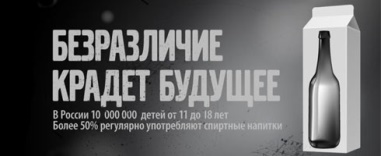 Особенности подросткового алкоголизмаОсобенностью алкоголизма в подростковом возрасте является быстрое нарастание социальной дезадаптации. Забрасывается учеба, прежние увлечения, начинаются (или усиливаются) конфликты в семье, учебном заведении, могут появляться проблемы с законом (если молодые люди начинают совершать кражи или вследствие агрессивного поведения).        Часть молодых людей, пристрастившихся к спиртному, на этом не останавливаются и начинают сочетать алкоголь с лекарственными препаратами, средствами бытовой химии.       Вместе с тем обратимость симптомов заболевания в подростковом возрасте более выражена, чем у зрелых личностей. Если вовремя отказаться от пагубного пристрастия, обратиться за медицинской помощью, тогда можно все исправить, начать жизнь с чистого листа. К счастью, именно так и поступает большинство сбившихся с пути молодых людей: спустя 10 лет диагноз алкоголизм выставляют лишь 42% лиц, у которых был диагностирован подростковый алкоголизм.       Алкогольное опьянение в подростковом возрасте имеет свои особенности: на смену кратковременной эйфории быстро приходит депрессивно-злобное настроение, двигательное возбуждение или выключение сознания. Вследствие двигательного возбуждения молодые люди могут совершать асоциальные действия.ПрофилактикаПодростковый алкоголизм всегда развивается не на пустом месте. Молодой человек, который имеет свои увлечения, цель в жизни и ощущает поддержку близких людей, не станет губить свою жизнь «в вине». Другое дело, когда и времени свободного много, и планов на будущее нет, и компания подвернулась не самая благоприятная. Такое стечение обстоятельств, как правило, к хорошему не приводит.   Поэтому необходимо уделять достаточное внимание интересам, способностям подростка, его самореализации и занятости. И здесь верными помощниками будут всевозможные музыкальные, художественные, спортивные школы, кружки по интересам, репетиторы.Подростковый возраст — это всегда кризис во взаимоотношениях между взрослыми  и детьми. И в это время необходимо не столько «закручивать гайки» в воспитании детей, сколько следить за своим поведением, за тем,  какой пример, мы подаем. Развенчание мифов об алкоголеГлядя на звезд шоу-бизнеса, на взрослых, регулярно устраивающих застолья, на сверстников, в компании которых пить и курить «круто», тинейджер невольно оказывается в плену стереотипов. И основная задача профилактики алкоголизма у подростков — развенчать их. Молодой человек должен чувствовать свою самодостаточность, свое право на свободу от ненужной атрибутики, уметь находить другие удовольствия в жизни. Только так он сумеет защитить собственное здоровье от непоправимого вреда:развития цирроза печени, гепатита, панкреатита, заболеваний сердца, легких, эндокринной системы и иных недугов;разрушения психики, ухудшения памяти и внимания, необоснованных перемен в поведении и деформации личности в целом.Особенно актуальна своевременная профилактика пивного алкоголизма среди подростков.Многим не верится, что этот слабоалкогольный напиток может стать причиной настоящей зависимости, поэтому профилактике пивного алкоголизма среди подростков зачастую не уделяется должного внимания. Пиво обычно не вызывает состояния сильного опьянения, а потому общество и семья довольно лояльно относятся к его употреблению. 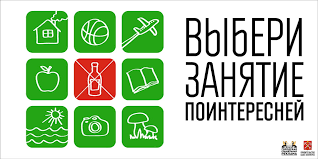 Линия помощи «Дети онлайн»Тел.: 8-800-25-000-15 (звонок из России бесплатный). Линия работает в будние дни с 9.00 до 18.00 по московскому времени.Горячая линия Национального мониторингового центра помощи пропавшим и пострадавшим детям.Тел.: 8-800-505-51-23 (звонок по России бесплатный)Горячая линия фонда «Волонтеры в помощь детям-сиротам»Тел.: 8-800-700-88-05 (звонок из России бесплатный). Горячая линия работает с 10.00 до 20.00 по московскому времени